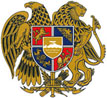      ՀԱՅԱՍՏԱՆԻ ՀԱՆՐԱՊԵՏՈՒԹՅՈՒՆ    ԼՈՌՈՒ ՄԱՐԶԼՈՌԻ ԲԵՐԴ  ՀԱՄԱՅՆՔԻ 2018-2022 ԹՎԱԿԱՆՆԵՐԻԶԱՐԳԱՑՄԱՆ ՀՆԳԱՄՅԱ  ԾՐԱԳԻՐՄշակվել է` համայնքի ղեկավարին կից գործող համայնքի զարգացման ծրագրի և տարեկան բյուջեի կառավարման գծով խորհրդակցական մարմնի կողմիցՆերկայացվել է` համայնքի ղեկավար՝ Ա. Ներսիսյանի  կողմիցՀաստատվել է` համայնքի ավագանու՝ 10.04.2018թ. թիվ 13-Ն որոշմամբԼՈՌԻ ԲԵՐԴ 2018ԲՈՎԱՆԴԱԿՈՒԹՅՈՒՆՆերածությունՀամայնքի ղեկավարի ողջույնի խոսքըՀամայնքի իրավիճակի նկարագրությունՀամայնքի ընդհանուր նկարագրությունՀամայնքի ՏԻՄ-երըՀամայնքի սեփականություն համարվող գույքի ֆիզիկական վիճակըՀամայնքում գործող ոչ համայնքային ենթակայության կազմակերպություններըՔաղաքաշինություն և կոմունալ տնտեսությունՀամայնքի կազմի մեջ մտնող բնակավայրերի հողային հաշվեկշիռըԳյուղատնտեսությունՀամայնքում առկա անասնագլխաքանակի տվյալներն ըստ առանձին բնակավայրերիՀամայնքում առկա ինժեներական տեխնիկան և տրանսպորտային միջոցներըԲնության և շրջակա միջավայրի պահպանությունԿրթությունԱղետների ռիսկերի կառավարում Համայնքի սոցիալ-տնտեսական իրավիճակը Համայնքի հիմնահարցերի սահմանումՀամայնքի զարգացման միտումներըՀամայնքի ուժեղ և թույլ  կողմերի, հնարավորությունների և սպառնալիքների վերլուծություն (ՈՒԹՀՎ) վերլուծությունՀամայնքի տեսլականի, ռազմավարության և ՀԶՀԾ-ի հիմնական նպատակների սահմանումՀամայնքում իրականացվող ծրագրերը5.1 ՀԶՀԾ-ում ընդգրկված ոլորտային ծրագրերը՝ ըստ բնակավայրերի5.2 Առաջնահերթ ծրագրերի ընտրության, համայնքի ոլորտային ծրագրերի ամփոփագրերի կազմում     6.ՀԶՀԾ-ի իրականացումը, մշտադիտարկումը (մոնիթորինգը) և գնահատումը, վերահսկումը և վերանայումը:ՆԵՐԱԾՈՒԹՅՈՒՆ ՀՀ Լոռու մարզի Լոռի Բերդ բազմաբնակավայր համայնքի 2018-2022թթ. զարգացման հնգամյա ծրագիրը (այսուհետ՝ ՀԶՀԾ) մշակելիս հաշվի է առնվել «Տեղական ինքնակառավարման մասին» ՀՀ օրենքի 102-րդ հոդվածի և «Հայաստանի Հանրապետության վարչատարածքային բաժանման մասին» ՀՀ օրենքի 2-րդ հավելվածի 2.5-րդ մասի, «Պետական կառավարչական հիմնարկների մասին» ՀՀ օրենքի 18-րդ հոդվածի պահանջները:ՀԶՀԾ-ն մշակվել է՝ հիմք ընդունելով «Տեղական ինքնակառավարման մասին» ՀՀ օրենքի սահմանված՝ տեղական ինքնակառավարման մարմինների իրավասություններն ու լիազորությունները նրանց գործունեության բնագավառում (ոլորտներում):Ներկայացվող ՀԶՀԾ-ն առաջիկա հինգ տարիների համար հանդիսանալու է Լոռի Բերդ համայնքի զարգացման հիմնական փաստաթղթերից մեկը: ՀԶՀԾ-ի բովանդակությունը պայմանավորված է համայնքի կազմում ընդգրկված բնակավայրերի ռեսուրսային (մարդկային, գույքային, ֆինանսատնտեսական, տեխնիկական և այլ) հնարավորություններով, համայնքային ծրագրերի իրականացման և ծառայությունների մատուցման համար անհրաժեշտ ֆինանսական միջոցների և ենթակառուցվածքների առկայությամբ, ինչպես նաև այն իրողությամբ, որ համայնքը ձևավորվել է ՀՀ կառավարության կողմից համայնքների խոշորացման պետական փորձնական ծրագրի իրականացմամբ և գտնվում է ՀՀ կառավարության, միջազգային դոնոր կազմակերպությունների ուշադրության կենտրոնում և այս առումով մեծացել են համայնքի զարգացմանը և առկա խնդիրների լուծմանը նրանց ներգրավելու հնարավորությունները: ՀԶՀԾ-ւմ հնարավորինս հաշվի են առնվել համայնքի կազմում ընդգրկված բոլոր բնակավայրերում հանրային ծառայությունների մատչելիության և հասանելիության , նոր ծառայությունների մատուցման և դրանցով պայմանավորված լրացուցիչ ծախսեր առաջանալու խնդիրները: ՀԶՀԾ-ն մշակելիս ուսումնասիրվել են նաև Լոռի Բերդ բազմաբնակավայր համայնքի և նրա կազմում ընդգրկված բնակավայրերի՝ նախկին համայնքների նախորդ քառամյա ժամանակաշրջանի զարգացման միտումները և դրանց շարունակականության հավանականությունը: ՀԶՀԾ-ի և տարեկան բյուջեի կառավարման խորհրդակցական մարմինը, փաստաթուղթը մշակելիս, հատուկ ուշադրություն է դարձրել և ձգտել, որպեսզի այն հնարավորինս համահունչ լինի գործողության մեջ դրված ՀՀ ռազմավարական, մարզային և տարածաշրջանային զարգացման ծրագրերին՝ ակնկալելով ՀՀ պետական կառավարման  մարմինների, քաղաքացիական հասարակության և մասնավոր հատվածի կազմակերպությունների հետ լիակատար փոխըմբռնում ՀԶՀԾ-ում ներկայացված խնդիրների առնչությամբ և արդյունավետ համագործակցություն դրանց լուծման գործում:1ՀԱՄԱՅՆՔԻ ՂԵԿԱՎԱՐԻ ՈՂՋՈՒՅՆԻ ԽՈՍՔԸՀարգելի ազգաբնակչություն.Ձեզ եմ ներկայացնում Լոռի Բերդ համայնքի 2018-2022թթ. զարգացման ծրագիրը: Համայնքի զարգացման ծրագրի մեջ ներառված են Լոռի Բերդ համայնքի կազմում ընդգրկված 9 բնակավայրերը:Համայնքի զարգացման ծրագիրը համայնքի – սոցիալ տնտեսական իրավիճակի համալիր վերլուծության և առկա հիմնախնդիրների բացահայտման, ֆինանսական, տնտեսական, բնական և մարդկային ռեսուրսների գնահատման արդյունքում նպատակային զարգացման տեսանկյունից ձեռնարկվելիք քայլերի ամբողջությունն արտահայտող փաստաթուղթ է, որը ենթադրում և կանխատեսում է համայնքի հիմնախնդիրների արդյունավետ լուծում՝ համայնքի զարգացում, այլ կերպ ասած բավարարելով ներկայի կարիքները՝ առանց վնասելու գալիք սերունդներին:Լոռի Բերդ համայնքի 2018-2022թթ. Զարգացման ծրագրի նպատակն է սահմանել համայնքի տեսլականը, այդ տեսլականին հասնելու ռազմավարությունը և հիմնական նպատակները: Համայնքի զարգացման ծրագիրը մշակելիս հաշվի են առնվել համայնքի՝ արդեն իսկ իր մեջ ընդգրկված 9 բնակավայրերի առկա ռեսուրսները, պարտավորությունները, երկրի տնտեսական, քաղաքական և սոցիալական առկա իրավիճակը: Համայնքի զարգացման ծրագիրը իր մեջ ներառում է համայնքի իրավիճակի բնութագիրը, վերլուծականը և գնահատումը, ՀՀԶԾ-ի հիմնական նպատակների առկայությունն ու սահմանումը, ֆինանսական իրավիճակի վերլուծությունը, գնահատումը և կանխատեսումը, զարգացման ծրագրի մոնիթորինգը:Համայնքի հետագա հինգ տարիների բնականոն ընթացքն ապահովելու, ազգաբնակչության առջև ծառացած խնդիրներն լուծելու, կայուն և զարգացած համայնք ունենալու հեռանկարին հասնելու համար առաջարկում և կոչ եմ անում բոլորիս համախմբվածությունը կատարվելիք գործընթացներում, յուրաքանչյուրիտ ներգրավվածությունը համայնքի կայացման, Ձեր պարտավորությունների պատշաճ և բարեխիղճ կատարման ապահովման գործընթացներում, որպեսզի մեր համայնքի համար կարևորագույն ձեռքբերումները բոլորիս համախմբվածության և ջանասիրության արդյունքում դառնա իրականություն:Համայնքի զարգացման հեռանկարին հասնելու համար անհրաժեշտ է համաձայնեցնել չորս հիմնական ուղղություններ, որպեսզի հասնենք կայուն զարգացման.Ապահովել տնտեսական աճՀասարակության ինտեգրումՊարտավորությունների կատարումՇրջակա միջավայրի պաշտպանությունՀամայնքի զարգացման հիմնական ուղղություններն ու հիմնական խթաններն են համարվում առավելագույնս նվազեցնել օր օրի ավելացող արտագաղթը, խթանել տարբեր շահագրգիռ անձանց, դոնոր կազմակերպությունների, անհատների, հասարակական կազմակերպությունների, բարեգործական կազմակերպությունների նախաձեռնությունները և նրանց ներգրավմամբ իրականացնել բարեփոխումներ՝ նպաստելով համայնքի զարգացմանը:2Համայնքում՝ հետագա հինգ տարիներիընթացքում տարեցտարի բարելավել համայնքի ֆինանսական դրությունը՝ իրականացնելով համայնքի բյուջեի հարկային եկամուտների գանձման, ոչ հարկային եկամուտների, տեղական տուրքերի և վճարների դրույքաչափերի սահմանման և գանձման արդյունավետ հավաքագրում:Հուսով եմ, որ սատար կկանգնեք, որպեսզի միահամուռ ուժերով կարողանանք իրականացնել մեր առջև դրված խնդիրները, համայքը դարձնենք բարեկեցիկ և զարգացած համայնք:Կանխավ շնորհակալ եմ բոլոր այն գործարարներին, համայնքաբնակներին և շահագրգիռ կազմակերպություններին և անհատներին, որոնք կնպաստեն համայնքի զարգացման ծրագրերի իրականացմանը և հասարակական կյանքի ակտիվացման գործընթացներին:31․ՀԱՄԱՅՆՔԻ ԻՐԱՎԻՃԱԿԻ ՆԿԱՐԱԳՐՈՒԹՅՈՒՆ1.1.	ՀԱՄԱՅՆՔԻ ԸՆԴՀԱՆՈՒՐ ՆԿԱՐԱԳՐՈՒԹՅՈՒՆՀամաձայն «Տեղական ինքնակառավարման մասին» ՀՀ օրենքի 102-րդ հոդվածի և «Հայաստանի Հանրապետության վարչատարածքային բաժանման մասին» ՀՀ օրենքի 2-րդ հավելվածի 2.5-րդ մասի, «Պետական կառավարչական հիմնարկների մասին» ՀՀ օրենքի 18-րդ հոդվածի՝ 2017թ. նոյեմբերի 5-ին կայացած միավորվող համայնքների տեղական ինքնակառավարման մարմինների ընտրություններից հետո ՀՀ Լոռու մարզի Ագարակ, Բովաձոր, Լեջան, Լոռի Բերդ, Կողես, Հովնանաձոր, Յաղդան, Սվերդլով, Ուռուտ գյուղերը ընդգրկվել են Լոռի Բերդ համայնքի կազմում և վերանվանվել Լոռի Բերդ համայնքի բնակավայրեր:Այսպիսով, ներկայում Լոռի Բերդ  համայնքի կազմում ընդգրկված բնակավայրերն են՝ Ագարակ, Բովաձոր, Լեջան, Լոռի Բերդ, Կողես, Հովնանաձոր, Յաղդան, Սվերդլով, Ուռուտ գյուղերը (աղյուսակ 1): Համայնքի կենտրոնը Լոռի Բերդ գյուղն է:Աղյուսակ 1. Համայնքի բնակավայրերի վարչական տարածքի, առկա և մշտական բնակչության, տնային տնտեսությունների ցուցանիշները (01.01.2018 թ. դրությամբ).Համայնքի առկա բնակչության թիվը կազմում է 5691 մարդ, այդ թվում տղամարդիկ՝ 2447 և կանայք՝ 2433: 4Ստորև ներկայացվում է համառոտ տեղեկատվությունհամայնքի կազմում ընդգրկված բնակավայրերի մասին:ԼՈՌԻ ԲԵՐԴ ՀԱՄԱՅՆՔ, ԱԳԱՐԱԿ ԲՆԱԿԱՎԱՅՐԼոռի Բերդ համայնքի Ագարակ բնակավայրը մարզկենտրոնից գտնվում է 43կմ հեռավորթւթյան վրա: Նախկինում ունեեցել է Ագրակ, Ակրակ, Էգրակ, Էքրեք անվանումները:Բնակավայրը տեղակայված է Ձորագետի ձախ ափին, սարահարթում՝ ծովի մակարդակից 1380մ բարձրության վրա: Կլիման բարեխառն լեռնային է, տևական, ցուրտ ձմեռներով: Ամեն տարի հաստատվում է կայուն ձնածածկույթ: Ամռանը տաք է, համեմատաբար խոնավ: Տարեկան տեղում են 600-700մմ մթնոլորտային տեղումներ: Ագրոկլիմայական տեսանկյունից ընկած է մասնակի ոռոգման գոտում:Բնակավայրը դեռևս հիշատակվում է 13-րդ դարում և մտել է Գուգարք աշխարհի Տաշիրք գավառի մեջ: Ունի 17-րդ դարում կառուցված եկեղեցի: Ագարակի մոտ գտնվում է համանուն մենաստանը: Շրջակայքում կան շատ հին բնակավայրերի, Ս> Աստվածածին եկեղեցու ավերակներ:Գյուղատնտեսական հողահանդակներում մեծ բաժին ունեն վարելահողերը, խոտհարքերը: Բնակավայրի մասնագիտական ուղղությունը երկրագործությունն: Զբաղվում են դաշտավարությամբ, պտղաբուծությամբ(տանձ, խնձոր, կեռաս), մշակում են հացահատիկային, կերային, բանջարաբոստանային կուլտուրաներ: Զբաղվում են նաև խոշոր եղջերավոր անասնաբուծությամբ, մեղվաբուծությամբ:ԼՈՌԻ ԲԵՐԴ ՀԱՄԱՅՆՔ, ԲՈՎԱՁՈՐ ԲՆԱԿԱՎԱՅՐ Լոռի Բերդ համայնքի Բովաձոր բնակավայրը մարզկենտրոնից գտնվում է 42կմ հեռավորության վրա: Բնակավայրի տարածքով անցնում է «Լոռվա ջրանցք» ոռոգման համակարգը: Բնակավայրը հիմնադրվել է 1820թ., ծովի մակարդակից բարձր է 1430մ:Բնակավայրի աշխարհագրական դիրքը հարմար է, կլիմայական պայմանները անբարենպաստ: Տարվա եղանակներից անհամեմատ նպաստավոր է աշունը, ձմռանը երբեմն խստաշունչ է, ձյան քիչ ծածկույթով, գարնունը սովորաբար ուշացած է գալիս, իսկ ամառը զով, անձրևային, հաճախակի քամիներով: Լինում է նաև կարկտահարություն:Բնակչությունը հիմնականում զբաղվում է հողագործությամբ և անսանապահությամբ: Բնակավայրն ունի մեկ միջնակարգ դպրոց, ակումբ, որը վերակառուցվել է 2001թ., 1991թ. գերմանական «Կարմիր Խաչի» կողմից բուժկետ:6ԼՈՌԻ ԲԵՐԴ ՀԱՄԱՅՆՔ, ԼԵՋԱՆ ԲՆԱԿԱՎԱՅՐԼոռի Բերդ համայնքի Լեջան բնակավայրը մարզկենտրոնից գտնվում է 43կմ հեռավորության վրա: Բնակավայրը կազմավորվել է մոտավորպես 1850-ական թվականներին: Գտնվում է ծովի մակարդակից 1460մ բարձրության վրա: Բնակավայրի հյուսիսային կողմում սարեր են, արոտավայրեր, արևելյան կողմում մոտ 40մ խորությամբ ձորն է և անտառը, հարավային և արևմտյան կողմերում վարելահողեր են:Բնակավայրի կլիման վերջին տարիներին խիստ փոխվել է: Նախկին ձյունառատ ձյան փոխարեն ներկայումս շատ քիչ ձյուն է տեղում, գարունը ցուրտ է, ամառը՝ զով, իսկ աշունը տաք և անձրևային: Հաճախակի են կարկտային, երաշտի տարիները, որոնք մեշ վնաս են հասցնում գյուղատնտեսությանը:Բնակչությունը հիմնականում զբաղվում է հողագործությամբ և անսնապահությամբ: Արտադրվում է ցորեն, կարտոֆիլ, կերի արմատապտուղ, բանջարաբոստանային կուլտուրաներ, միս, կաթ, մեղր, բուրդ և ձու:Բնակավայրն ունի միջնակարգ դպրոց: Բնակավայրն ունի 5-րդ դարում կառուցված և 19-րդ դարում վերակառուցված եկեղեցի:	ԼՈՌԻ ԲԵՐԴ ՀԱՄԱՅՆՔ, ԼՈՌԻ ԲԵՐԴ ԲՆԱԿԱՎԱՅՐԼոռի Բերդ համայնքի Լոռի Բերդ բնակավայրը մարզկենտրոնից գտնվում է 38կմ հեռավորության վրա: Բնակավայրը հիմնադրվել է 1750-ական թվականներին, ծովի մակերևույթից բարձր է 1380մ: Բնակավայրը գտնվում է Լոռու մարզի Ձորագետ և Ուռուտ գետերի միջնահատվածում, պատմական «Լոռե Բերդաքաղաքի» ավերակների մոտ, պատմական նշանակություն ունեցող դամբարադաշտերի վրա: Բնակավայրիտարածքով է անցնում Ստեփանավան – Ալավերդի ավտոճանապարհը: Բնակավայրից 1կմ դեպի արևելք կառուցված է «Աշոտ - Երկաթ» պատմամշակութային ամրոցը, որտեղից գյուղացիները տեղափոխվել են այժմյան բնակավայրերը, կառուցվել է 9-11-րդ դարերում, այժմ գտնվում է կիսաավեր վիճակում: Շրջակայքում կան միջնադարյան կառույցներ՝ «Լոռե Բերդաքաղաքը»՝ 10-րդ դար, եկեղեցի 12-13-րդ դարեր, կամուրջ՝ 10-13-րդ դարեր, բաղնիք՝ 12-13-րդ դարեր, գյուղատեղիներ և եկեղեցի՝ դարմանաթաղ գյուղատեղիում, 10-րդ դար: Բնակավայրի աշխարհագրական դիրքը նախալեռնային է, կլիմայական պայմանները անբարենպաստ են: Տարվա եղանակներից անհամեմատ լավ է աշունը, գարունը ուշ է գալիս, հաճախակի քամիներով , իսկ ամառը տաք է, լինում են նաև կարկտահարություններ: Զբաղվում են հիմնականում անասնապահությամբ և հողագործությամբ: Բնակավայրն ունի հիմնական դպրոց:7ԼՈՌԻ ԲԵՐԴ ՀԱՄԱՅՆՔ, ԿՈՂԵՍ ԲՆԱԿԱՎԱՅՐԼոռի Բերդ համայնքի Կողես բնակավայրը մարզկենտրոնից գտնվում է 52կմ հեռավորության վրա:Բնակավայրում և շրջակայքում պահպանվել են քառակող կոթողներ 5-րդ դար, եկեղեցի 11-րդ դար, գերեզմաններ խաչքարերով 12-13-րդ դարեր, կամուրջ 13-րդ դար, Տուտիկ իշխանի կառուցած հուշակոթողը 1241թ.:Զբաղվում են անասնապահությամբ, կարտոֆիլի, հացահատիկային և կերային կուլտուրաների մշակությամբ: Բնակավայրն ունի հիմնական դպրոց:ԼՈՌԻ ԲԵՐԴ ՀԱՄԱՅՆՔ, ՀՈՎՆԱՆԱՁՈՐ ԲՆԱԿԱՎԱՅՐԼոռի Բերդ համայնքի Հովնանաձոր բնակավայրը գտնվում է ծովի մակերևույթից 1480մ բարձրության վրա, շրջապատված է բարձր քարաժայռերով, սարադաշտերով, լանջերով ու սառնորոկ աղբյուրներով: Մեծ Ական աղբյուրից բխող ինքնահոս ջուրը ապահովում է գյուղի բնակչությանը խմելու ջրով:Բնակավայրի կլիման երկարատև ձմռանը ցուրտ է, իսկ կարճատև ամռանը՝ ոչ շատ տաք: Հաճախակի են չորոյին տարիները, անձրևային կարկտահարությունը: Բնակչությունը հիմնականում զբաղվում է անասնապահությամբ: Կարտոֆիլի և բանջարաբոստանային կուլտուրաների արտադրությամբ:ԼՈՌԻ ԲԵՐԴ ՀԱՄԱՅՆՔ, ՅԱՂԴԱՆ ԲՆԱԿԱՎԱՅՐԼոռի Բերդ համայնքի Յաղդան բնակավայրը հիմնադրվել է 1821թ., նախկինում ունեցել է Եղիտանք հայկական անվանումը: Այստեղ հույներ են եկել Օսմանական կայսրության Մաշալա գյուղից: Այն հայտնի է որպես հունական գյուղ: Այսօր հույների թիվը զգալի պակասել է 1991թ. սկսած արտագաղթի պատճառով դեպի պատմական հայրենիք՝ Հունաստան: Բնակավայրի հեռավորությունը մարզկենտրոնից 48կմ է: Բնակավայրը գտնվում է ծովի մակերևույթից 1350մ բարձրության վրա: Շրջապատված է բարձր սարերով, որոնց լանջերին կան մի քանի փոքրիկ բնական աղբյուրներ:Բնակավայրի կլիման ձմռանը ցրտաշունչ է, ամռանը՝ զով: Բնակավայրի շրջակայքում պահպանվել են եկեղեցի 17-րդ դար, մատուռներ, գերեզմանոց՝ խաչքարերով 13-17-րդ դարեր, գյուղատեղիներ, կամուրջ 13-րդ դար: Բնակչությունը զբաղվում է ցորենի, կարտոֆիլի արտադրությամբ, անասնապահությամբ:8ԼՈՌԻ ԲԵՐԴ ՀԱՄԱՅՆՔ, ՍՎԵՐԴԼՈՎ ԲՆԱԿԱՎԱՅՐԼոռի Բերդ համայնքի Սվերդլով բնակավայրը հիմնվել է 18-րդ դարի առաջին կեսին: Հիմնադիրները եղել են գյուղից 6կմ հյուսիս-արևելք գտնվող Դորբանդ կոչվող բնակավայրի բնակիչները: Բնակավայրն ավելի հին է, քան ենթադրվում է, ինչի մասին է խոսում գյուղի կենտրոնում տուֆից և բազալտից կերտած 5-7-րդ դարերի լավ պահպանված Ս. Գևորգ եկեղեցին: Եկեղեցին հիմնովին վերանորոգվել է 19-րդ դարում և հարավային մուտքի առջև կառուցվել է զանգակատուն: Եկեղեցու նեղ և ձգված դահլիճը չորս զույգ որմնանյթերով և թաղակիր կամարներով բաժանվում է հինգ հատվածի:Կիսաշրջանաձև հատակագծով խորանի երկու կողմերում աբսիդներով ուղղանկյուն ավանդատներ են:Բնակավայրը գտնվում է Ուռուտ գետի ափին, ծովի մակերևույթից 1480մ բարձրության վրա: Բնակավայրի հեռավորությունը մարզկենտրոնից 48կմ է: Բնակավայրի միջով հոսում է Միսխանա գետը:Բնակավայրի կլիման ձմռանը խստաշունչ է, ամռանը՝ զով, հաճախակի տեղումներով նաև կարկուտով:Բնակչությունը հիմնականում զբաղվում է ցորենի, գարու, կարտոֆիլի, բանջարաբոստանային կուլտուրաների արտադրությամբ, զբաղվում են նաև անասնապահությամբ:ԼՈՌԻ ԲԵՐԴ ՀԱՄԱՅՆՔ, ՈՒՌՈՒՏ ԲՆԱԿԱՎԱՅՐԼոռի Բերդ համայնքի Ուռուտ բնակավայրը գտնվում է Ուռուտ գետի ափին, բնակավայրի հեռավորությունը մարզկենտրոնից 43կմ է: Ուռուտ գետը պատված է եղել ուռիներով , որի պատճառով գյուղը և գետը այդպես են անվանվել: Բնակավայրը հիմնվել է 19-րդ դարի սկզբին: Ոռուտ գյուղը փռված է Մեծ քար կոչվող սարի լանջին 2կմ երկարությամբ: Կողքով հոսում է Ուռուտ գետը:Բնակավայրի արևելյան մասում է գտնվում եկեղեցին, իսկ հարավ-արևմտյան մասում է գտնվում Սուրբ Սարգիս մատուռը:Բնակավայրի ծովի մակերևույթից բարձր է 1450մ: Բնակավայրի կլիման ձմռանը խստաշունչ է, ամռանը՝ զով: Հաճախակի են անձրևոտ, նաև լինում են կարկտահարություններ:91.2 ՏԵՂԱԿԱՆ ԻՆՔՆԱԿԱՌԱՎԱՐՄԱՆ ՄԱՐՄԻՆՆԵՐԸԼոռի Բերդ համայնքում տեղական ինքնակառավարումն իրականացվնում են ընտրությունների արդյունքում ձևավորված իշխանությունները՝ համայնքի ղեկավարն ու համայնքի ներկայացուցչական մարմինը՝ ավագանին իր 11 անդամներով (ընտրված Լոռի Բերդ համայնքի տարբեր բնակավայրերից): Լոռի Բերդ համայնքի աշխատակազմը բաղկացած է 41 աշխատակցից:Համայնքապետարանն ունի վարչական շենք, որը գտնվում է Լոռի Բերդ համայնքի Լոռի Բերդ գյուղի կենտրոնում: Շենքի ընդհանուր վիճակը լավ է, աշխատակազմի համար պայմանները լավ են, կահավորանքը ամբողջովին նորացված է: Համայնքապետարանը վերանորոգվել է ու  կահավորվել նոր գույքով ու տեխնիկայով:Համայնքի ղեկավարի վարձատրության չափը, համայնքապետարանի աշխատակազմի աշխատակիցների թվաքանակը, հաստիքացուցակը և պաշտոնային դրույքաչափերը հաստատվել են համայնքի ավագանու 2017թ. նոյեմբերի 22-ի թիվ 5-Ա որոշմամբ (աղյուսակ 2):10Աղյուսակ 2 –ում ներկայացված է Լոռի Բերդ համայնքի համայնքապետարանի աշխատակազմի թվաքանակը:Աղյուսակ 2. Լոռի Բերդի համայնքապետարանի աշխատակազմըԳծապատկեր 1-ում ներկայացված է Լոռի Բերդ համայնքի աշխատակազմի կառավարման կազմակերպական կառուցվածքը:1213Համայնքային ոչ առևտրային կազմակերպության (ՀՈԱԿ) աշխատակիցների թվաքանակը, հաստիքացուցակը և  պաշտոնային դրույքաչափերը հաստատվել են համայնքի ավագանու 2017 թվականի նոյեմբերի 22-ի թիվ 8-Ա որոշմամբ (աղյուսակ 3):Աղյուսակ 3. Լոռի Բերդ համայնքի Ագարակ բնակավայրի նախադպրոցական ուսումնական հաստատություն համայնքային ոչ առևտրային կազմակերպություն ՀԱՄԱՅՆՔԻ ՍԵՓԱԿԱՆՈՒԹՅՈՒՆ ՀԱՄԱՐՎՈՂ ԳՈՒՅՔԻ ՖԻԶԻԿԱԿԱՆ ՎԻՃԱԿԸՀամայնքի սեփականությունն են հանդիսանում նրա կազմի մեջ մտնող նախկին համայնքների սեփականություն համարվող գույքը: Համայնքի սոցիալ-տնտեսական յուրաքանչյուր ենթակառուցվածքի վիճակի գնահատումը կատարվել է՝ օգտագործելով Ներդիր 1-ում բերված գնահատման չափանիշները (գնահատականները): Ներդիր 1. Համայնքի սոցիալ-տնտեսական ենթակառուցվածքի վիճակի գնահատականներա) գերազանց, եթե ենթակառուցվածքը վերջերս է կառուցվել կամ վերանորոգվել, գործում է անխափան.բ) լավ, եթե ենթակառուցվածքն իր շահագործմանը խոչընդոտող լուրջ թերություններ չունի.գ) բավարար, եթե ենթակառուցվածքը դեռևս գործում է, բայց արդեն կապիտալ նորոգման կարիք ունի.դ) վատ, եթե ենթակառուցվածքը գործում է ամենացածր արտադրողականությամբ կամ բոլորովին չի գործում.ե) շատ վատ, եթե ենթակառուցվածքը քայքայված է, այն պետք է քանդել կամ փոխարինել ուրիշով:ՀԱՄԱՅՆՔՈՒՄ ԳՈՐԾՈՂ ՈՉ ՀԱՄԱՅՆՔԱՅԻՆ ԵՆԹԱԿԱՅՈՒԹՅԱՆ ԿԱԶՄԱԿԵՐՊՈՒԹՅՈՒՆՆԵՐԸԼոռի Բերդ համայնքի վարչական տարածքում գործող ոչ համայնքային ենթակայության կազմակերպությունների հետ ՏԻՄ-երի համագործակցությամբ արվում է ամեն  հնարավորը տվյալ ոլորտներում ծառայությունների արդիականացման և արդյունավետության բարձրացման նպատակով:141.5 ՔԱՂԱՔԱՇԻՆՈՒԹՅՈՒՆ ԵՎ ԿՈՄՈՒՆԱԼ ՏՆՏԵՍՈՒԹՅՈՒՆՀամայնքն ունի պայմանավորվածություն «Արմեն Շահինյան» ԱՁ-ի հետ, որն էլ իրականացնում է միջբնակավայրային ճանապարհներին հարակից տարածքների աղբահանությունը: Համայնքի տարածքում գիշերային (արտաքին) լուսավորության ցանցը ապահովում է համայնքի անհրաժեշտ գիշերային լուսավորությանը: Բնակավայրերում լուսավորության ցանցը կառուցված է մասամբ, իսկ որոշ բնակավայրերում ընդհանրապես բացակայում է: Համայնքիի լուսավորությունն առաջնային կարևորության հարցերից է և անհրաժեշտ է կտրուկ ընդլայնել լուսավորության ցանցը:Խմելու ջրի մատակարարումը համարվում է համայնքի կարևորագույն խնդիրներից ամենաառաջնահերթը: Բոլոր բնակավայրերում առկա է գերեզմանատների ցանկապատման կամ եղած ցանկապատերի թարմացման խնդիր:1.6 ՀԱՄԱՅՆՔԻ ԿԱԶՄԻ ՄԵՋ ՄՏՆՈՂ ԲՆԱԿԱՎԱՅՐԵՐԻ ՀՈՂԱՅԻՆ ՀԱՇՎԵԿՇԻՌԸ (աղուսյակ 5)Աղյուսակ 4. Համայնքի կազմի մեջ մտնող բնակավայրերի հողային հաշվեկշիռԼոռի Բերդ Համայնքի վարչական տարածքը կազմում է 17041.97 հա որից՝Վարելահողեր							3393.48  հա
Խոտհարք							2093.97  հաԱրոտ								7621.83  հաԱյլ հողատեսք							1485.98  հաՀամայնքային սեփականության հողատեսք 		685.11    հաՊետական սեփականության հողատեսք 		4441.79  հաՄասնավոր սեփականության հողատեսք		 4915.07 հաԲնակավայրերի տնամերձեր				 510.66   հա15ԳՅՈՒՂԱՏՆՏԵՍՈՒԹՅՈՒՆՀամայնքի սեփականաշնորհված և վարձակալությամբ տրված վարելահողերում ցանվում են հացահատիկային  մշակբույսեր՝ ցորեն, գարի և այլ կուլտուրաներ: Սակայն հողատարածքների ջրովի չլինելու պատճառով համայնքաբնակները մեծ եկամուտներ չեն ստանում: Հողատեսքերի դիրքադրությունը միանգամայն բարենպաստ է հացահատիկային կուլտուրաների արտադրության ու անասնապահության համար:  Հացահատիկային կուլտուրաների արտադրությունն ու անասնապահությունը հանդիսանում են Լոռի Բերդ համայնքի տնտեսական զարգացման կանխորոշող ոլորտ: Սակայն այս երկու ոլորտները ներկայումս ունեն միջին զարգացվածության տեմպ, որը պայմանավորված է ոլորտների ցածր կապիտալացման աստիճանով ու վերամշակման տեխնոլոգիաների բացակայությամբ: Համայնքաբնակները զբաղվում են նաև անասնապահությամբ, սակայն խոշոր ֆերմերային տնտեսությունները սակավաթիվ են: Հիմնականում յուրաքանչյուր տնտեսություն իր արտադրանքը սպառում է իր տնտեսության ներսում:1.8 ԼՈՌԻ ԲԵՐԴ ՀԱՄԱՅՆՔՈՒՄ ԱՌԿԱ ԱՆԱՍՆԱԳԼԽԱՔԱՆԱԿԻ ՏՎՅԱԼՆԵՐՆ ԸՍՏ ԱՌԱՆՁԻՆ ԲՆԱԿԱՎԱՅՐԵՐԻ  (01.01.2018 թ. դրությամբ)161.9 ԼՈՌԻ ԲԵՐԴ ՀԱՄԱՅՆՔՈՒՄ ԱՌԿԱ  ԻՆԺԵՆԵՐԱԿԱՆ ՏԵԽՆԻԿԱՅԻ ԵՎ ՏՐԱՆՍՊՈՐՏԱՅԻՆ ՄԻՋՈՑՆԵՐԻ ՎԵՐԱԲԵՐՅԱԼ                                                                                                                           (01.01.2018 թ. դրությամբ)1.10 ԲՆՈՒԹՅԱՆ ԵՎ ՇՐՋԱԿԱ ԲՆԱԿԱՆ ՄԻՋԱՎԱՅՐԻ ՊԱՀՊԱՆՈՒԹՅՈՒՆՀամայնքում շրջակա բնական միջավայրի պահպանության առումով առաջնային խնդիր է համայնքի սանմաքրումը: Համայնքը չունի կենտրոնացված աղբավայր: Համայնքում բնության և շրջակա բնական միջավայրի պահպանության բնագավառում անհրաժեշտ է իրականացնել հետևյալ միջոցառումները՝ ավելացնել գյուղի կանաչապատ տարածքները,բարեկարգել զբոսայգիները, կառուցել կենտրոնացված աղբավայր,աղբի նախնական տեսակավորման համար փողոցներում տեղադրել աղբամաններ,աղբավայրում ստեղծել աղբի տեսակավորման հնարավարություն,համայնքի փողոցներում իրականացնել ծառատունկ, ավելացնել համայնքի կանաչապատ և ծաղկապատ տարածքները,ներգրավել համայնքի բնակչությանը բնապահպանական խնդիրների լուծման  գործընթացում՝ հասարակական կազմակերպությունների հետ համատեղ պարբերաբար անցկացվող  սեմինարների, դասընթացների, տեսագովազդների, ցուցանակների և հանրային իրազեկման այլ միջոցներով:171.11 ԿՐԹՈՒԹՅՈՒՆԼոռի Բերդ համայնքում գործում են հանրակրթական միջնակարգ 5 և հիմնական 3 դպրոցներ՝ ՀՀ Լոռու մարզի Լոռի Բերդի հիմնական դպրոց ՊՈԱԿ, ՀՀ Լոռու մարզի Ագարակի միջնակարգ դպրոց ՊՈԱԿ, ՀՀ Լոռու մարզի  Բովաձորի միջնակարգ դպրոց ՊՈԱԿ, ՀՀ Լոռու մարզի Լեջանի միջնակարգ դպրոց ՊՈԱԿ, ՀՀ Լոռու մարզիԿողեսի հիմնական դպրոց ՊՈԱԿ, ՀՀ Լոռու մարզի Յաղդանի հիմնական դպրոց ՊՈԱԿ, ՀՀ Լոռու մարզի Սվերդլովի միջնակարգ դպրոց ՊՈԱԿ, ՀՀ Լոռու մարզի Ուռուտիմիջնակարգ դպրոց ՊՈԱԿ:  Համայնքում գործում են մեկ նախադպրոցական ուսումնական հաստատություն՝ Ագարակ բնակավայրում: Ավագանու որոշմամբ ՆՈՒՀ-ում ծնողական վճարի չափը սահմանված է 2000 (երկու հազար) դրամ: 1.12  ԱՂԵՏՆԵՐԻ ՌԻՍԿԵՐԻ ԿԱՌԱՎԱՐՈՒՄ Արտակարգ իրավիճակների առաջացման դեպքում քաղաքացիական պաշտպանության կազմակերպումը, կառավարումը հանդիսանում է համայնքային իշխանության կողմից պարտադիր կատարվող գործառույթ: Համայնքային իշխանության ենթակառուցվածքների ներգրավմանը զուգահեռ, Քաղպաշտպանության շտաբի մեջ ներառված ծառայությունները ներկայացնում են համայնքային այլ պատկանելիության, մասնավոր հատվածի մի շարք կազմակերպություններ (կապի, տրանսպորտի, բժշկական, սանիտարա-հիգիենիկ ծառայությունների և այլ ոլորտներից), առանց որոնց անհնար է քաղպաշտպանության շտաբի ֆունկցիոնալ գործունեության  արդյունավետ ապահովումը: Լոռի Բերդ համայնքի քաղպաշտպանության շտաբի պետն ի պաշտոնե համարվում է համայնքի ղեկավարը, որի անմիջական հանձնարարությամբ գործում են քաղպաշտպանության շտաբի առանձին ծառայությունները` ծառայությունների պետերի համակարգմամբ:Արտակարգ իրավիճակներում փրկարարական աշխատանքների իրականացան գործում բնակչության էվակուացման համար մշակված է պլան, համապատասխան որի, բնակելի, հասարակական շենքերի, մյուս շենքերի ու շինությունների համար նախատեսված է  հարմարավետ մոտեցումներով աշխատանքների տարման կոմունիկացիոն սխեմաներ: Բնակավայրերում եղած թաքստոցները հածվառված են համայնքապետարանի կողմից: Ըստ անհրաժեշտության թաքստոցները ակավելացվի բնակչության թվին համապատասխան:Ղեկավարվելով «Տեղական ինքնակառավարման մասին» ՀՀ օրենքի 12-րդ հոդվածի 1-ին մասի 12-րդ, 35-րդ հոդվածի 1-ին մասի 29-րդ կետերի և 41-րդ հոդվածի պահանջներով՝ Լոռի Բերդի համայնքապետարանի աշխատակազմի քարտուղարի կողմից մշակվել է «Հայաստանի Հանրապետության Լոռու մարզի Լոռի Բերդ համայնքի արտակարգ իրավիճակներում բնակչության պաշտպանության և քաղաքացիական պաշտպանության համակարգերի նախապատրաստման, կազմակերպական ցուցումները, ուղղություններն ու հիմնական միջոցառումների պլանը», որը հաստատվել է Լոռի Բերդ համայնքի ղեկավարի կողմից:182.ՀԱՄԱՅՆՔԻ ՍՈՑԻԱԼ-ՏՆՏԵՍԱԿԱՆ ԻՐԱՎԻՃԱԿԸ2.1 ՀԱՄԱՅՆՔԻ ՀԻՄՆԱՀԱՐՑԵՐԻ ՍԱՀՄԱՆՈՒՄՀամայնքի իրավիճակի վերլուծության արդյունքում վեր են հանվել մի շարք հիմնահարցեր, որոնք ամփոփ կերպով ներկայացված են ստորև. Կանաչապատ և ծաղկապատ տարածքների ավելացման, զբոսայգու կառուցման աշխատանքների ավարտին հասցման և բարեկարգման անհրաժեշտություն (բոլոր բնակավայրերում)Ոռոգման համակարգի անբավարար վիճակ (բոլոր բնակավայրերում)Համայնքի խնդիրների լուծման գործընթացում բնակչության ներգրավվածության ցածր մակարդակԿենդանիների մորթի իրականացման տարերայնությունԳյուղմթերքների իրացման դժվարություններ Աղբահանության ոլորտում մատուցվող ծառայությունների ցածր մակարդակՀամայնքում քաղաքաշինական փաստաթղթերի մշակման անհրաժեշտություն Որոշ վարչական նստավայերում շենքային և գույքային անբավարար պայմաններ Ներբնակավայրային Ճանապարհների և փողոցների անբարեկարգ վիճակ Ներբնակավայրային փողոցների գիշերային լուսավորվածության ընդլայնման անհրաժեշտություն Դաշտավարության բնագավառում գյուղտեխնիկայի ձեռքբերման անհրաժեշտությունՀամայնքում մատուցվող ծառայությունների ընթացիկ մակարդակի պահպանման և ընդլայնման անհրաժեշտություն Համայնքի երեխաների և երիտասարդների գիտելիքների (ժամանակակից տեխնոլոգիաներ) բարձրացման անհրաժեշտություն192.2 ՀԱՄԱՅՆՔԻ ԶԱՐԳԱՑՄԱՆ ՄԻՏՈՒՄՆԵՐԸԼոռի Բերդ համայնքի տարածքային և տնտեսական զարգացման գործում կարևոր է հաշվի առնել համայնքի բնակչության հեռանկարային աճը, որը  ելնում է համայնքի հեռանկարային տարածքային զարգացման հաշվարկված հնարավորություններից: Ըստ այդ հաշվարկների, համայնքի տարածքում կարող է բնակվել առավելագույնը 10.0 հազ. մարդ` չխախտելով տարածքի էկոլոգիական հավասարակշռությունը, ընդ որում աճի տեմպերի համար ժամկետներ չեն կանխատեսվում, քանի որ այն կախված է հանրապետության ընդհանուր տնտեսական զարգացման տեմպից, քաղաքական իրավիճակից, բնակչությանը աշխատատեղերով ապահովելու մակարդակից:Լոռի Բերդ համայնքում աշխատատեղերի մեծ քանակ կարելի է ակնկալել բնական ռեսուրսների, հիմնականում հումքային, սպասարկման ոլորտի, գյուղատնտեսության հնարավորությունները ռացիոնալ օգտագործելով:  Զարգացման հիմնական ուղղությունների իրականացման գործընթացում խիստ կարևորվում է տեղական իշխանությունների, համայնքի բնակչության, քաղաքացիական հասարակության համատեղ գործունեությունը, ինչպես նաև համագործակցությունը պետության և դոնոր կազմակերպությունների հետ:3. ԼՈՌԻ ԲԵՐԴ ՀԱՄԱՅՆՔԻ ՈւԺԵՂ ԵՎ ԹՈՒՅԼ ԿՈՂՄԵՐԻ, ՀՆԱՐԱՎՈՐՈՒԹՅՈՒՆՆԵՐԻ ԵՎ ՍՊԱՌՆԱԼԻՔՆԵՐԻ ՎԵՐԼՈՒԾՈՒԹՅՈՒՆ (ՈՒԹՀՎ ՎԵՐԼՈՒԾՈՒԹՅՈՒՆ)ՀԱՄԱՅՆՔԻ ՈՒԺԵՂ ԿՈՂՄԵՐԸ Համայնքի ուժեղ կողմերն են՝Պատմամշակութային ու բնական հարուստ ժառանգության առկայությունն ու  մշակութային  հարուստ ավանդույթներըԲանիմաց աշխատուժի առկայությունՀիմնական և միջնակարգ դպրոցների առկայությունՏուրիզմի և զբոսաշրջության համար հետաքրքրություն ներկայացնող հնություններ, տուրիստական հետաքրքրություն ներկայացնող վայրերի առկայությունԽմելու ջրի պաշարի առկայությունԳազաֆիկացման առկայությունՈւղղակի ընտրությամբ ղեկավար ընտրելու հնարավորություն20ՀԱՄԱՅՆՔԻ ԹՈՒՅԼ ԿՈՂՄԵՐԸՀամայնքի թույլ կողմերն են՝Գործազրկության բարձր մակարդակը և աշխատատեղերի պակասըՀամայնքի ենթակառուցվածքների  (փողոցներ, ջրամատակարարման ցանցեր, և այլն) ոչ բարվոք վիճակը Բնակարանի կարիք ունեցող երտասարդ ընտանիքների մեծ թիվըՏԻՄ-բնակչություն թույլ կապըԲիզնես ոլորտի համար ոչ բարենպաստ քաղաքականությունըԹերի իրազեկվածությունը տարածաշրջանում եղած պատմամշակութային վայրերի, ինչպես նաև համայնքում գործող զբոսաշրջային և հասարակական կառույցների վերաբերյալԹերզբաղվածության բարձր մակարդակ Արտագնա աշխատանքների մեկնողների թվաքանակի աճՀԱՄԱՅՆՔԻ ԶԱՐԳԱՑՄԱՆ ՀԻՄՆԱԿԱՆ ՀՆԱՐԱՎՈՐՈՒԹՅՈՒՆՆԵՐԸՀամայնքի զարգացման հնարավորություններն են՝Զբոսաշրջության զարգացումըԳյուղմթերքների վերամշակման փոքր արտադրությունների ընդլայնման հնարավորությունըՏեղացի և սփյուռքահայ ներդրողների համար փոքր և միջին բիզնեսը ընդլայնելու նպատակով հնարավորությունների ստեղծումը (հիմնական նպատակը համայնքաբնակների համար աշխատատեղերի ստեղծում)Անասնապահության և դաշտավարության զարգացումըՀԱՄԱՅՆՔԻՆ ՍՊԱՌՆԱՑՈՂ ՀԻՄՆԱԿԱՆ ՎՏԱՆԳՆԵՐԸՀամայնքին սպառնացող հիմնական վտանգներն են՝Բնական տարերային աղետների հնարավոր պատճառած վնասները (երկրաշարժ,  հեղեղումներ, կարկտահարություն,  սողանքների առաջացում)Բնակլիմայական անբարենպաստ պայմաններԳործազրկության մակարդակի աճըԱրտագաղթը, հատկապես երիտասարդների շրջանումԳյուղատնտեսական մթերքների գների նվազում214. ՀԱՄԱՅՆՔԻ  ՏԵՍԼԱԿԱՆԻ, ՌԱԶՄԱՎԱՐՈՒԹՅԱՆ ԵՎ ՀԶՀԾ-Ի ՀԻՄՆԱԿԱՆ ՆՊԱՏԱԿՆԵՐԻ ՍԱՀՄԱՆՈՒՄՀամայնքի տեսլականն է՝ Լոռի Բերդ համայնքը բնակչությանը և զբոսաշրջիկներին որակյալ ծառայություններ մատուցող և սոցիալ – տնտեսական բնականոն զարգացում ապահովող բազմաբնակավայր համայնք է, որտեղ զարգացած են միջազգային տուրիզմն ու էկոտուրիզմը, և որտեղ ստեղծված է ներդրումների համար մրցունակ միջավայր, իսկ բնակիչներն ապրում են բարեկեցիկ կյանքով: Նշված տեսլականին հասնելու համար համայնքը որդեգրել է հետևյալ ռազմավարությունը՝ Ապահովել համայնքի կազմի մեջ մտնող բոլոր բնակավայրերի՝ համամասնական զարգացումըՏարեցտարի բարելավել համայնքի ֆինանսական դրությունը` իրականացնելով համայնքի բյուջեի հարկային եկամուտների գանձման, ոչ հարկային եկամուտների, տեղական տուրքերի ու վճարների սահմանման և գանձման արդյունավետ քաղաքականություններԸստ ամենայնի խթանել ձեռներեցությունը` այն սերտորեն կապելով համայնքի տնտեսական զարգացման հետՊահպանել համայնքի  ճարտարապետության արդի ոճը, բացառել ինքնակամ շինարարությունը և ապօրինի հողազավթումներըԽթանել համայնքային տարբեր շահագրգիռ կողմերի, դոնոր կազմակերպությունների, հասարակական և բարեգործական կազմակերպությունների, անհատների նախաձեռնությունները և նրանց ներգրավմամբ հետևողականորեն իրականացնել բարեփոխումներ`նպաստելով համայնքի սոցիալ-տնտեսական զարգացմանըՍերտորեն համագործակցել համայնքի բնակչության, քաղաքացիական հասարակության, լրատվամիջոցների և գործարարների հետ Նպաստել համայնքում աշխատատեղերի ընդյալնմանը՝ ռացիոնալ օգտագործելով բնական ռեսուրսները, զարգացնելով առևտրի և սպասարկման ոլորտն ու գյուղատնտեսությունըԲարձրացնել բնակչության կենսամակարդակը՝ ընդլայնելով մատուցվող հանրային ծառայությունների որակն ու շրջանակըՀամայնքի զարգացման 2018-2022թթ. հնգամյա ծրագրի հիմնական նպատակններն են՝Ունենալ բարեկարգ և լուսավոր ներհամայնքային ճանապարհներ և փողոցներԲարելավել համայնքապետարանի և վարչական ներկայացուցիչների նստավայրերի շենքային և գույքային պայմանները22Բարձրացնել նախադպրոցական կրթության ոլորտում մատուցվող ծառայությունների որակըԲարելավել խմելու ջրի ջրամատակարարման ծառայությունների որակըՈւնենալ մաքուր շրջակա միջավայրով համայնք՝ չխախտելով բնության և շրջակա միջավայրի սանիտարահիգենիկ վիճակը, խուսափել հիվանդություններից և համաճարակներիցՀամայնքը դարձնել ավելի հետաքրքիր, հրապուրիչ և հարմարավետ զբոսաշրջիկների համար Ունենալ բազմաֆունկցիոնալ կանգառներԱկտիվացնել համայնքի մշակութային կյանքըՀամայնքի բնակիչներին և զբոսաշրջիկներին ապահովել նրանց հանգստի կազմակերպման, շփումների ապահովման հաճելի պայմաններով Ունենալ բարեկարգ և մարմնամարզական գործիքներով հագեցած գործող սպորտային ենթակառուցվածքներՈւնենալ բարեկարգ զբոսայգիներՍտեղծել համայնքում հանդիսություններ կազմակերպելու բավարար պայմաններԱրդյունավետ օգտագործել ոռոգման ջրի պաշարներըՆպաստել գյուղատնտեսական աշխատանքների հեշտացմանը՝ ունենալով հարթեցված դաշտամիջյան ճանապարհներՆպաստել կենդանիների մթերատվության բարձրացմանըՆպաստել գյուղատնտեսական աշխատանքների հեշտացմանը՝ ունենալով հագեցած գյուղատնտեսական տեխնիկա:      Համայնքի զարգացման 2018-2022թթ. հնգամյա ծրագրի հիմնական ուղղություններն են՝Համայնքի սեփականություն համարվող ենթակառուցվածքների պահպանում, շահագործում, նորոգում ևզարգացումՀամայնքում անասնապահության զարգացում և անասնապահական մթերքների արտադրության ծավալների աստիճանական մեծացում՝ անասնագլխաքանակի տարեցտարի ավելացում և անհրաժեշտ քանակությամբ անասնակերի ապահովման միջոցովՀամայնքի ատարածքիհամաեմատական առավելությունների բացահայտում և առևտրայնացում, այդ նպատակով պետական կառավարման և տեղական ինքնակառավարման մարմինների, ՔՀՄՀ-ի կազմակերպությունների համագործակցության շրջանակների ընդլայնում և ջանքերի մեկտեղում23Համայնքում էկոտուրիզմի ենթակառուցվածքների ստեղծում և զարգացում՝ զբոսաշրջիկիների գիշրակացի տնային պայմանների ապահովման, հասարակական սննդի, առևտրի և կենցաղսպասարկման օբյեկտների ստեղծման, համապատասխան ծառայությունների պատշաճ մակարդակով մատուցման միջոցովհամայնքի բնակչության սոցիալ-տնտեսական պայմանների բարելավում ՝ նրանց մատուցվող հանրային ծառայությունների տեսակների (ջրամատակարարում և ջրահեռացում, գազամատակրարում, էլեկտրամատակարարում, աղբահանություն և սանիտարական մաքրում, տրանսպորտ և կապ, նախադպրոցական և դպրոցական կրթություն, մշակույթ, առողջապահություն և սպորտ, սոցիալական պաշտպանություն և այլն) շրջանակի աստիճանական ընդլայնման, հասանելիության ու մատչելիության ապահովման և որակի անշեղ բարձրացման միջոցովՀամայնքի ՏԻՄ-երի, աշխատակազմի, համայնքային կազմակերպությունների ինստիտուցիոնալ կարողությունների աստիճանական հզորացում, տեղական ժողովրդավարության ամրապնդում, համայնքում պատշաճ կառավարման սկզբունքների հետևողական իրականացումՏեղական ինքնակառավարմանը բնակիչների ներգրավվածության բարելավում՝ բնակիչների մասնակցության ձևերիներդրման և զարգացման միջոցով:ՏԻՄ-երի գործունեության թափանցիկության, հրապարակայնության և հաշվետվողականության մակարդակների հետևողական բարձրացում:245.ԼՈՌԻ ԲԵՐԴ ՀԱՄԱՅՆՔՈՒՄ ԻՐԱԿԱՆԱՑՎՈՂ ԾՐԱԳՐԵՐԸՀԶՀԾ-ՈՒՄ ԸՆԴԳՐԿՎԱԾ ՈԼՈՐՏԱՅԻՆ ԾՐԱԳՐԵՐԸ՝ ԸՍՏ ԲՆԱԿԱՎԱՅՐԵՐԻԾՐԱԳԻՐ 1                                                                                                 ԼՈՌԻ ԲԵՐԴծրագրի ծախսերն՝ ըստ ծախսերի տնտեսագիտական դասակարգման	ԾՐԱԳԻՐ 225ծրագրի ծախսերն՝ ըստ ծախսերի տնտեսագիտական դասակարգման	ԾՐԱԳԻՐ 3ծրագրի ծախսերն՝ ըստ ծախսերի տնտեսագիտական դասակարգման	ԾՐԱԳԻՐ 4 26ծրագրի ծախսերն՝ ըստ ծախսերի տնտեսագիտական դասակարգման	ԾՐԱԳԻՐ 5ծրագրի ծախսերն՝ ըստ ծախսերի տնտեսագիտական դասակարգման	ԾՐԱԳԻՐ 627ծրագրի ծախսերն՝ ըստ ծախսերի տնտեսագիտական դասակարգման	ԾՐԱԳԻՐ 7ծրագրի ծախսերն՝ ըստ ծախսերի տնտեսագիտական դասակարգման	ԾՐԱԳԻՐ 828ծրագրի ծախսերն՝ ըստ ծախսերի տնտեսագիտական դասակարգման	ԾՐԱԳԻՐ 9ծրագրի ծախսերն՝ ըստ ծախսերի տնտեսագիտական դասակարգման	ԾՐԱԳԻՐ 1029ծրագրի ծախսերն՝ ըստ ծախսերի տնտեսագիտական դասակարգման	ԾՐԱԳԻՐ 11ծրագրի ծախսերն՝ ըստ ծախսերի տնտեսագիտական դասակարգման	ԾՐԱԳԻՐ 1230ծրագրի ծախսերն՝ ըստ ծախսերի տնտեսագիտական դասակարգման	Ծրագիր 13Հանդիսությունների սրահի կառուցում (Ծրագրի անվանումը)	Հանգիստ, մշակույթ և կրոն (Ոլորտի անվանումը)Ծրագրի ընդհանուր արժեքը՝  5 000.0 հազար դրամԾրագրի տեսակը կամ գնվող ապրանքը՝	 Վերանորոգում     Համայնքի բյուջեի միջոցների հաշվին Ծրագրի հիմնավորումըԼոռի Բերդ համայնքի որոշ բնակավայրերը չունեն հանգստի կազմակերպման, միջոցառումների անցկացման սրահներ: Ծրագրի իրականացումը կբարձրացնի երիտասարդների զարգացվածության աստիճանը, կբարձրանա մատաղ սերնդի կրթական և հոգևոր զարգացման աստիճանը: Երիտասարդների ժամանցի կազմակերպման համար կստեղծվեն բավարարպայմաններ՝ կբարձրանա երիտասարդների մշակութային կյանքի ակտիվացումը:Ծրագրի  նպատակներըՀնարավորություն ստեծել Լոռի Բերդ համայնքի բնակավայրերի բնակչության հանգիստը հաճելի կազմակերպելու համար: 315.2 ԱՌԱՋՆԱՀԵՐԹ ԾՐԱԳՐԵՐԻ ԸՆՏՐՈՒԹՅԱՆ, ՀԱՄԱՅՆՔԻ ՈԼՈՐՏԱՅԻՆ ԾՐԱԳՐԵՐԻ ԱՄՓՈՓԱԳՐԵՐԻ ԿԱԶՄՈՒՄԾրագրերի առաջնահերթությունները սահմանվել և ընտրվել են համայնքի ոլորտային ծրագրերի ամփոփագրում ներկայացվել են ըստ բնակավայրերի առաջնահերթ ոլորտային այն ծրագրերը, որոնք գալիք հինգ տարիների կանխատեսվող ֆինանսական միջոցների շրջանակներում հնարավոր կլինի իրականացնել:Ընդ որում ծրագրերն ի սկզբանե առանձնացվել և ներկայացվել են ըստ հետևյալ խմբերի՝Պարտադիր իրականացվող ծրագրերԱռկա համագործակցության շրջանակում իրականացվող և ընթացքի մեջ գտնվող ծրագրերի ցանկԸստ բնակավայրերի առաջնահերթության ոլորտային ծրագրերի ցանկՊարտադիր իրականացվող ծրագրերն ըստ առաջնահերթության չեն գնահատվել: Դրանք ի սկզբանե դիտարկվել են որպես առաջնահերթ և պարտադիր կատարման ենթակա :Առկա համագործակցութան շրջանակներում իրականացվող և ընթացքի մեջ գտնվող ծրագրերը նույնպես ըստ առաջնահերթության չեն գնահատվել: Պատճառն այն է, որ այդ ծրագրերն արդեն ընտրված և որոշված են եղել նախքան ՀԶՀԾ-ի մշակումը: Բացի այդ նշյալ ծրագրերըժամանակին ընտրելիս կիրառվել է բնակիչների մասնակցությունն ապահովող տարբեր գործիքակազմ և դրանք ընտրվել են՝ հաշվի առնելով համայնքի բնակիչների կարծիքը:Ըստ բնակավայրերի ոլորտային ծրագրերը գնահատվել են ըստ առաջնահերթության: Ընդ որում, յուրաքանչյուր բնակավայրի ծրագրերը գնահատվել են առանձին՝ ըստ սահմանված չափորոշիչների: Այնուհետև, ընտրվել և համայնքի ոլորտային ծրագրերի աղյուսակում ներկայացվել է յուրաքանչյուր բնակավայրից առաջնահերթություն շահած այնքան ծրագիր, որի իրականացման համար բավարարում են գալիք հինգ տարվա կանխատեսումների շրջանակներում տվյալ բնակավայրին բաժին հասնող ֆինանսական միջոցները:32Հինգ տարվա կտրվածքով տվյալ բնակավայրին բաժին հասնող ֆինանսական միջոցների չափը որոշելու համար՝ որոշվել է գալիք հինգ տարիների կտրվածքով համայնքի բյուջեիընդհանուր մուտքերի չափը, որը նախատեսվում է ծախսելպլանավորվող հինգ տարիների ընթացքում: Գնահատված ընդհանուր մուտքերից հանվել են հինգ տարվա ընթացքում պարտադիր իրականացվող ծրագրերի համար անհրաժեծտ գումարները, ինչպես նաև առկա համագործակցության շրջանակներում իրականացվող և ընթացքի մեջ գտնվող ծրագրերի գծով համայնքի բյուջեից հատկացվող համաֆինանսավորման գումարները: Արդյունքում՝ մնացյալ գումարները բաշխվել են համայնքի կազմի մեջ մտնող բնակավայրերի միջև՝ հաշվի առնելով հաշվի առնելով համայնքի կազմի մեջ մտնող բնակավայրերի բնակիչների թվաքանակը: Այսինքն՝ գումարները մոտավորապես բաշխվել են համայնքի ընդհանուր բնակչության կազմում յուրաքանչյուր բնակավայրի բնակչության տեսակարար կշռին համամասնորեն:ՀԶՀԾ-Ի ԻՐԱԿԱՆԱՑՈՒՄԸ, ՄՇՏԱԴԻՏԱՐԿՈՒՄԸ (ՄՈՆԻԹՈՐԻՆԳԸ) ԵՎ ԳՆԱՀԱՏՈՒՄԸ, ՎԵՐԱՀՍԿՈՒՄԸ ԵՎ ՎԵՐԱՆԱՅՈՒՄԸՀԶՀԾ –ի իրականացումըՀամայնքի յուրաքանչյուր տարվա բյուջ եի նախագծի կազման հիմքը ՀԶՀԾ-ում համապատասխան տարվա համար նախատեսված ոլորտային և բնակավայրային ծրագրերն են, որոնց իրականացման համար հաշվարկվել են ֆինանսավորման համապատասխան աղբյուրներ և ծախսեր: Գործնականում, ՀԶՀԾ-ի իրականացումը հանգում է հիմնականում (չհաշված ֆինանսավորման այլ աղբյուրների հաշվին նախատեսված  ծրագրերը) համայնքի գալիք հինգ տարիների բյուջեների կատարմանը:ՀԶՀԾ –ի մշտադիտարկումը (մոնիթորինգը)ՀԶՀԾ-ի մոնիթորինգն իրականացվելու է ըստ ոլորտային և բնակավայրային ծրագրերի ու միջոցառումների աշխատանքների կատարման ցուցանիշների:33ՀԶՀԾ-ում ներառված ծրագրերի միջոցառումների  մոնիթորինգի և գնահատման վերաբերյալ տեղեկատվության ներկայացման ձևանմուշըՀԶՀԾ-ի ներքին մոնիթորինգի արդյունքները փաստաթղթի տեսքով համայնքի ղեկավարը օրենքով սահմանված կարգով կներկայացնի համայնքի ավագանուն՝ ի գիտություն:ՀԶՀԾ –ի վերահսկումըՀԶՀԾ –ի վերահսկողությունը ապահովում է ՀԶՀԾ –ում ներառված ծրագրերի ամբողջական իրականացումը, ռեսուրսների արդյունավետ օգտագործումն առաջադրված խնդիրները կատարելու, ակնկալվող արդյունքները ձեռք բերելու և սահմանված նպատակներին հասնելու համար, ծրագրերի պաշտպանավածությունը սխալներից ու ձախողումներից, ժամանակին ու ճշգրիտ տեղեկատվության ստացումը ՏԻՄ-երի հիմնավորված որոշումների կայացման համար:ՀԶՀԾ –ի վերահսկողությունը ենթադրում է՝ ՀԶՀԾ –ի մշակման, քննարկման և իրականացման ընթացակարգերի հստակ պահպանում,Ոլորտային ծրագրերով առաջադրված խնդիրների կատարման արդյունքների ստուգում,Ոլորտային ծրագրերի պահանջներից շեղումների պարզաբանում և պատճառների բացահայտում,ՀԶՀԾ –ի ծրագրերի իրականացումից ստացված արդյունքների ամփոփում և համադրում ծրագրերի նպատակների, խնդիրների և նախատեսված արդյունքների հետ:ՀԶՀԾ –ի վերահսկողության արդյունքները ներկայացվում են համայնքի ավագանուն՝ ի գիտություն:34ՀԶՀԾ –ի տարեկան և հնգամյա գնահատումըՀԶՀԾ-ի իրականացման տարեկան կամ հնգամյա գնահատումը կատարվում է հիմնվելով  ՀԶՀԾ-ի կիսամյակային մոնիթորինգների արդյունքների վրա:Համայնքի ղեկավարը կազմակերպում և անցկացնում է ՀԶՀԾ-ի իրականացման տարեկան հաշվետվության աշխատանքային քննարկումներ, այնուհետև՝ համայնքի կազմում ընդգրկված բոլոր բնակավայրերում կազմակերպում և անցկացնում է ՀԶՀԾ-ի իրականացման տարեկան հաշվետվության նախագծի հանրային բաց լսումներ և (կամ) քննարկումներ՝ հատուկ ուշադրություն դարձնելով տվյալ բնակավայրին վերաբերող ծրագրերի ու միջոցառումների իրականացման հարցերին:Բոլոր բնակավայրերում անցկացված հանրային քննարկումների արդյունքներով, ՀԶՀԾ-ի իրականացման տարեկան հաշվետվության լրամշակված նախագիծը և դրան կից փաստաթղթերը համայնքի ղեկավարը ներկայացնում է համայնքի ավագանու քննարկմանը և որոշման կայացմանը:ՀԶՀԾ-ի իրականացման տարեկան հաշվետվության նախագծի կազմման, քննարկման, և որոշման կայացման վերաբերյալ ընթացակարգերը նույնությամբ վերաբերում են նաև ՀԶՀԾ-ի իրականացման հնգամյա հաշվետվության նախագծի կազմմանը, քննարկմանը և որոշման կայացմանը:ՀԶՀԾ-ի վերանայումըՀիմնվելով ՀԶՀԾ-ի իրականացման տարեկան հաշվետվության վերաբերյալ համայնքի ավագանու կայացրած որոշման վրա, ՀԶՀԾ-ի վերանայման անհրաժեշտության դեպքում, համայնքի ղեկավարը ՀԶՀԾ-ում փոփոխություններ ևլրացումներ կատարելու վերաբերյալ իրև (կամ) համայնքի ավագանու անդամներից ստացված բոլոր առաջարկությունները ներկայացնում է համայնքի ավագանու քննարկմանը և հաստատմանը:Համայնքի ավագանու անդամի կամ անդամների առաջարկած այն փոփոխությունները և կամ լրացումները, որոնք ավելացնում են ՀԶՀԾ-ի իրականացման ծախսերը, համայնքի ավագանու որոշմամբ ընդունվում են միայն համայնքի ղեկավարի եզրակացության առկայությամբ և ավագանու նիստին ներկա անդամների ձայների երկու երրորդով:35ՀԶՀԾ-ի փոփոխությունները և կամ լրացումները, ավագանու հաստատումից հետո, հրապարակվում են ՀՀ օրենսդրությամբ սահմանված կարգով:ԵԶՐԱՓԱԿՈՒՄՀԶՀԾ-ն հանդիսանալու է համայնքի գալիք հինգ տարիների գործունեության ուղեցույցը: 2017-2022թթ. ընթացքում ՀԶՀԾ-ում ընդգրկված ծրագրերի իրականացմանն են ուղղված լինելու համայնքի ՏԻՄ-երի ջանքերն ու աշխատանքը՝ մոբիլիզացնելով համայնքի ֆինանսական, մարդկային և նյութական ռեսուրսների ողջ պոտենցիալը: ՀԶՀԾ-ի իրագործումը հնարավորություն կտա քայլ առ քայլ մոտենալ հեռվում նշմարվող այն ցանկալի տեսլականին, որպիսին ցանկանում է տեսնել համայնքը նրա յուրաքանչյուր բնակիչ: ՀԶՀԾ-ում տեղ գտած դրույթները լինելու են այն ծրագրային հիմքը, որի վրա հենվելով կազմվելու է համայնքի յուրաքանչյուր տարվա բյուջեն:Ծրագիրը հաջողությամբ իրագործելու համար ՏԻՄ-երը պետք է սերտորեն և արդյունավետ համագործակցեն պատական կառույցների, միջազգային դոնոր կազմակերպությունների, տեղական ՀԿ-ների և այլ շահագրգիռ կողմերի և կառույցների հետ:ՀԶՀԾ-ի իրականացման հսկողությունը և ներքին վերահսկողության արդյունքները կներկայացվեն համայնքի ավագանուն՝ ի գիտություն:Համայնքում ՝ հետագա հինգ տարիների ընթացքում տարեցտարի բարելավել համայնքի ֆինանսական դրությունը՝ իրականցնելով համայնքի բյուջեի հարկային եկամուտների գանձման, որ հարկային եկամուտների, տեղական տուրքերի և վճարների դրույքաչափերի սահմանման և գանձման արդյունավետ հավաքագրում:Յուրաքանչյուր հաջորդ տարի կկատարվի ՀԶՀԾ-ի իրականացման նախորդ տարվա արդյունքների ուսումնասիրություն, ամփոփում, ձեռքբերումների գնահատում և թերությունների բացահայտում: Նախորդ տարվա արդյունքների հիման վրա համապատասխան ուղղումներ և լրացումներ կկատարվեն մնացյալ տարիների ծրագրերում:36Հ/ՀԲնակավայրի անվանումըԱռկա բնակչության թվաքանակը (մարդ)Մշտական բնակչության թվաքանակը (մարդ)  Առկա տնային տնտեսությունների թվաքանակըՄշտական տնային տնտեսությունների թվաքանակը1.Ագարակ118810682933572.Բովաձոր28827857923.Լեջան8416542843314.Լոռի Բերդ394307861345.Կողես3293081051376.Հովնանաձոր7.Յաղդան7263861108Սվերդլով10599772893169.Ուռուտ979935265294Հ/հՊաշտոնի անվանումը 
(համայնքային ծառայության պաշտոնների մասով նաև՝ ծածկագիրը)Հաստիքների քանակըՀաստիքային
 միավորըՊաշտոնային դրույքաչափը
(ՀՀ դրամ)ՔԱՂԱՔԱԿԱՆ ԵՎ ՀԱՅԵՑՈՂԱԿԱՆ ՊԱՇՏՈՆՆԵՐՔԱՂԱՔԱԿԱՆ ԵՎ ՀԱՅԵՑՈՂԱԿԱՆ ՊԱՇՏՈՆՆԵՐՔԱՂԱՔԱԿԱՆ ԵՎ ՀԱՅԵՑՈՂԱԿԱՆ ՊԱՇՏՈՆՆԵՐՔԱՂԱՔԱԿԱՆ ԵՎ ՀԱՅԵՑՈՂԱԿԱՆ ՊԱՇՏՈՆՆԵՐՔԱՂԱՔԱԿԱՆ ԵՎ ՀԱՅԵՑՈՂԱԿԱՆ ՊԱՇՏՈՆՆԵՐՀամայնքի ղեկավար11205.000Համայնքի ղեկավարի տեղակալ11180.000Համայնքի ղեկավարի վարչական ներկայացուցիչ51155.000Համայնքի ղեկավարի վարչական ներկայացուցիչ-օպերատոր21155.000Համայնքի ղեկավարի վարչական ներկայացուցիչ-օպերատոր11130.000ՀԱՄԱՅՆՔԱՅԻՆ ԾԱՌԱՅՈՒԹՅԱՆ ՊԱՇՏՈՆՆԵՐՀԱՄԱՅՆՔԱՅԻՆ ԾԱՌԱՅՈՒԹՅԱՆ ՊԱՇՏՈՆՆԵՐՀԱՄԱՅՆՔԱՅԻՆ ԾԱՌԱՅՈՒԹՅԱՆ ՊԱՇՏՈՆՆԵՐՀԱՄԱՅՆՔԱՅԻՆ ԾԱՌԱՅՈՒԹՅԱՆ ՊԱՇՏՈՆՆԵՐՀԱՄԱՅՆՔԱՅԻՆ ԾԱՌԱՅՈՒԹՅԱՆ ՊԱՇՏՈՆՆԵՐԱշխատակազմի քարտուղար (1.2-1)11180.000Առաջատար մասնագետ-հաշվապահ (3.1-1)11155.000Աշխատակազմի առաջատար մասնագետ(3.1-2)11145.000Աշխատակազմի առաջատար մասնագետ(3.1-3)11145.0001-ին կարգի մասնագետ (3.2-1)111200001-ին կարգի մասնագետ (3.2-2)111200002-րդ կարգի մասնագետ (3.3-1)1195.0002-րդ կարգի մասնագետ (3.3-2)1195.0002-րդ կարգի մասնագետ (3.3-3)1195.0002-րդ կարգի մասնագետ (3.3-4)1195.0002-րդ կարգի մասնագետ (3.3-5)1195.0002-րդ կարգի մասնագետ (3.3-6)1195.0002-րդ կարգի մասնագետ (3.3-7)1195.0002-րդ կարգի մասնագետ (3.3-8)1195.000ԾԱՌԱՅՈՒԹՅՈՒՆՆԵՐ ՄԱՏՈՒՑՈՂ ԵՎ ՏԵԽՆԻԿԱԿԱՆ ՍՊԱՍԱՐԿՈՒՄ
 ԻՐԱԿԱՆԱՑՆՈՂ ԱՆՁՆԱԿԱԶՄԾԱՌԱՅՈՒԹՅՈՒՆՆԵՐ ՄԱՏՈՒՑՈՂ ԵՎ ՏԵԽՆԻԿԱԿԱՆ ՍՊԱՍԱՐԿՈՒՄ
 ԻՐԱԿԱՆԱՑՆՈՂ ԱՆՁՆԱԿԱԶՄԾԱՌԱՅՈՒԹՅՈՒՆՆԵՐ ՄԱՏՈՒՑՈՂ ԵՎ ՏԵԽՆԻԿԱԿԱՆ ՍՊԱՍԱՐԿՈՒՄ
 ԻՐԱԿԱՆԱՑՆՈՂ ԱՆՁՆԱԿԱԶՄԾԱՌԱՅՈՒԹՅՈՒՆՆԵՐ ՄԱՏՈՒՑՈՂ ԵՎ ՏԵԽՆԻԿԱԿԱՆ ՍՊԱՍԱՐԿՈՒՄ
 ԻՐԱԿԱՆԱՑՆՈՂ ԱՆՁՆԱԿԱԶՄԾԱՌԱՅՈՒԹՅՈՒՆՆԵՐ ՄԱՏՈՒՑՈՂ ԵՎ ՏԵԽՆԻԿԱԿԱՆ ՍՊԱՍԱՐԿՈՒՄ
 ԻՐԱԿԱՆԱՑՆՈՂ ԱՆՁՆԱԿԱԶՄՊայմանագրային գանձող խումբ30,575.000Տնտեսվար11110.000Վարորդ21               95.000Էլեկտրիկ1180.000Հավաքարար40,577.000Բանվոր40,577.000Հ/հՊաշտոնի անվանումըՀաստիքային միավորըՀաստիքների քանակըԴրույքի չափըՏնօրեն1194.000Դաստիարակ1192.600Խոհարար1172.752Հաշվապահ0,5138.955Հավաքարար11        77.910Ընդամենը5Հ/հԲնակավայրի անվանումըՎարելահողերի ընդհանուր չափը (հա)Այդ թվում՝Այդ թվում՝Այդ թվում՝Հ/հԲնակավայրի անվանումըՎարելահողերի ընդհանուր չափը (հա)Խոտհարքընդհանուր չափը (հա)Արոտ ընդհանուր չափը (հա)Այլ հողատեսք ընդհանուր չափը (հա)Ագարակ301.45225.371423.91283.66Բովաձոր 357.83133.98439.0989.01Լեջան544.4816.631573.37220.49Լոռի Բերդ81.9167.70105.20131.11Կողես286.3468.14581.4859.62Հովնանաձոր41.05126.33980.2323.68Յաղդան272.1557.52664.45124.21Սվերդլով662.73751.511234.61271.97Ուռուտ845.54646.79619.49282.23Ընդամենը՝3398.482093.977621.831485.98Հ/հՑուցանիշներըԱգարակԲովաձորԼեջանԼոռի ԲերդԿողեսՅաղդանՀովնանաձորՍվերդլովՈւռուտ1.Խոշոր եղջերավոր անասունների գլխաքանակը, որից`7373149953201491781107901308Կովեր3071454741577383444177602.Խոզերի գլխաքանակը661610334172251291023.Ոչխարների և այծերի գլխաքանակը3361527921015518782   8182694.Ավանակների գլխաքանակը1--------5.Ձիերի գլխաքանակը50917-23810216.Հավերի և այլ թռչունների գլխաքանակը37256631966116982674099147417367.Մեղվաընտանիքների քանակը3592924274429136259136Հ/հԲնակավայրի անվանումըԱգարակԲովաձորԼեջանԼոռի ԲերդԿողեսՅաղդանՀովնանաձորՍվերդլովՈւռուտ1.Թեթև մարդատար12817833641216127812.Միկրոավտոբուս 2-     1-2--1-3.Ավտոբուս 20-35 ուղևորատար-------114.ՄԱԶ---1----15.ԿԱՄԱԶ1--11----6.ԶԻԼ8-922--4-7.ԳԱԶ911217-330178.Ինքնաթափ1011014---49.Ջրատար--1------10.Ավտոամբարձիչ1--------11.Եռակցող ապարատ5-31-1---Հ/հԲնակավայրի անվանումըԲնակավայրի անվանումըԾրագրի անվանումըԾրագրի ընդհանուր արժեքը(հազ. դրամ)1Համայնքապետարանի վերանորոգում և գույքի ձեռքբերումՀամայնքապետարանի վերանորոգում և գույքի ձեռքբերում1Լոռի ԲերդԳրասեղաններԳրասեղաններ960.0001Լոռի ԲերդԱթոռներԱթոռներ980.0001Լոռի ԲերդԳրապահարաններԳրադարակներԳրապահարաններԳրադարակներ      990.0001Լոռի ԲերդՀամայնքապետարանի վերանորոգումՀամայնքապետարանի վերանորոգում     3000.0001Լոռի ԲերդԾրագրի ընդհանուր արժեքը՝Ծրագրի ընդհանուր արժեքը՝2,930.0001Լոռի ԲերդՀամայնքի բյուջեի միջոցների հաշվինՀամայնքի բյուջեի միջոցների հաշվին2,930.000Ընդամենը՝5,930.000Հ/հԾրագրի ծախսերըԿանխատեսվող ժամանակահատվածըԿանխատեսվող ժամանակահատվածըԿանխատեսվող ժամանակահատվածըԿանխատեսվող ժամանակահատվածըԿանխատեսվող ժամանակահատվածըԿանխատեսվող ժամանակահատվածըՀ/հԾրագրի ծախսերը201720182019202020212022Ա.ԸՆԴԱՄԵՆԸ  ԾՐԱԳՐԻ  ԾԱԽՍԵՐայդ թվում`2,930.0003.000.000Բ.ԸՆԹԱՑԻԿ ԾԱԽՍԵՐ, այդ թվում`Ընդամենը՝2,930.0003.000.000Հ/հԲնակավայրի անվանումըԾրագրի անվանումըԾրագրի ընդհանուր արժեքը(հազ. դրամ)Սպորտ-պուրակների կառուցում1   ԱգարակՊուրակների կառուցում5000,02 ԲովաձորՊուրակների կառուցում1500,03Լոռի ԲերդՊուրակների կառուցում1500.04ԼեջանՊուրակների կառուցում4000.05ՍվերդլովՊուրակների կառուցում3000.06ՈւռուտՊուրակների կառուցում5000.0Ծրագրում համայնքի ներդրում՝12000.0Սուբվենցիա՝8000.0Ընդամենը՝Ծրագրի ընդհանուր արժեքը՝20000.0Հ/հԾրագրի ծախսերըԿանխատեսվող ժամանակահատվածըԿանխատեսվող ժամանակահատվածըԿանխատեսվող ժամանակահատվածըԿանխատեսվող ժամանակահատվածըԿանխատեսվող ժամանակահատվածըԿանխատեսվող ժամանակահատվածըՀ/հԾրագրի ծախսերը201720182019202020212022Ա.ԸՆԴԱՄԵՆԸ  ԾՐԱԳՐԻ  ԾԱԽՍԵՐայդ թվում`20000.0Բ.ԸՆԹԱՑԻԿ ԾԱԽՍԵՐ, այդ թվում`Ընդամենը՝20000.0Հ/հԲնակավայրի անվանումըԾրագրի անվանումըԾրագրի ընդհանուր արժեքը(հազ. դրամ)Ջրամատակարարման ցանցի վերանորոգում1ԱգարակԽմելու ջրագծի ընթացիկ վերանորոգում350.02ԲովաձորԽմելու ջրագծի ընթացիկ վերանորոգում300.03Լոռի ԲերդԽմելու ջրագծի ընթացիկ վերանորոգում300.04ԼեջանԽմելու ջրագծի ընթացիկ վերանորոգում300.05ԿողեսԽմելու ջրագծի ընթացիկ վերանորոգում300.06ՈւռուտԽմելու ջրագծի ընթացիկ վերանորոգում350.07ՀովնանաձորԽմելու ջրագծի ընթացիկ վերանորոգում300.0Ընդամենը՝Ծրագրի ընդհանուր արժեքը՝2500.0Հ/հԾրագրի ծախսերըԿանխատեսվող ժամանակահատվածըԿանխատեսվող ժամանակահատվածըԿանխատեսվող ժամանակահատվածըԿանխատեսվող ժամանակահատվածըԿանխատեսվող ժամանակահատվածըԿանխատեսվող ժամանակահատվածըՀ/հԾրագրի ծախսերը201720182019202020212022Ա.ԸՆԴԱՄԵՆԸ  ԾՐԱԳՐԻ  ԾԱԽՍԵՐայդ թվում`2500.0Բ.ԸՆԹԱՑԻԿ ԾԱԽՍԵՐ, այդ թվում`Ընդամենը՝2500.0Հ/հԲնակավայրի անվանումըԾրագրի անվանումըԾրագրի ընդհանուր արժեքը(հազ. դրամ)Ճանապարհների ընթացիկ նորոգում1ԱգարակՃանապարհների ընթացիկ նորոգում500.02ԲովաձորՃանապարհների ընթացիկ նորոգում500.03Լոռի ԲերդՃանապարհների ընթացիկ նորոգում500.05ԿողեսՃանապարհների ընթացիկ նորոգում500.06ՈւռուտՃանապարհների ընթացիկ նորոգում500.07ՍվերդլովՃանապարհների ընթացիկ նորոգում500.0Ընդամենը՝Ծրագրի ընդհանուր արժեքը՝3000.0Հ/հԾրագրի ծախսերըԿանխատեսվող ժամանակահատվածըԿանխատեսվող ժամանակահատվածըԿանխատեսվող ժամանակահատվածըԿանխատեսվող ժամանակահատվածըԿանխատեսվող ժամանակահատվածըԿանխատեսվող ժամանակահատվածըՀ/հԾրագրի ծախսերը201720182019202020212022Ա.ԸՆԴԱՄԵՆԸ  ԾՐԱԳՐԻ  ԾԱԽՍԵՐայդ թվում`3000.0Բ.ԸՆԹԱՑԻԿ ԾԱԽՍԵՐ, այդ թվում`Ընդամենը՝3000.0Հ/հԲնակավայրի անվանումըԾրագրի անվանումըԾրագրի ընդհանուր արժեքը(հազ. դրամ)Փողոցային լուսավորություն1ԱգարակԼույսերի, լարերի ձեռք բերում143.02ԲովաձորԼույսերի, լարերի ձեռք բերում143.03Լոռի ԲերդԼույսերի, լարերի ձեռք բերում143.0ԼեջանԼույսերի, լարերի ձեռք բերում143.05ԿողեսԼույսերի, լարերի ձեռք բերում143.06ՈւռուտԼույսերի, լարերի ձեռք բերում143.07ՅաղդանԼույսերի, լարերի ձեռք բերում142.0Ընդամենը՝Ծրագրի ընդհանուր արժեքը՝1000.0Հ/հԾրագրի ծախսերըԿանխատեսվող ժամանակահատվածըԿանխատեսվող ժամանակահատվածըԿանխատեսվող ժամանակահատվածըԿանխատեսվող ժամանակահատվածըԿանխատեսվող ժամանակահատվածըԿանխատեսվող ժամանակահատվածըՀ/հԾրագրի ծախսերը201720182019202020212022Ա.ԸՆԴԱՄԵՆԸ  ԾՐԱԳՐԻ  ԾԱԽՍԵՐայդ թվում`1000.0Բ.ԸՆԹԱՑԻԿ ԾԱԽՍԵՐ, այդ թվում`Ընդամենը՝1000.0Հ/հԲնակավայրի անվանումըԾրագրի անվանումըԾրագրի ընդհանուր արժեքը(հազ. դրամ)Աղբամանների գնում1ԱգարակԱղբամանների գնում192.02ԲովաձորԱղբամանների գնում96.03ԼեջանԱղբամանների գնում160.04Լոռի ԲերդԱղբամանների գնում160.05Հովնանաձոր                                                                                                                                                                                                                                                                                                                                                                                                                                                                                                                                                                                                                                                                                                                                                                  Աղբամանների գնում32.06ՈւռուտԱղբամանների գնում192.07ՍվերդլովԱղբամանների գնում160.0Ընդամենը՝Ծրագրի ընդհանուր արժեքը՝        992.0Հ/հԾրագրի ծախսերըԿանխատեսվող ժամանակահատվածըԿանխատեսվող ժամանակահատվածըԿանխատեսվող ժամանակահատվածըԿանխատեսվող ժամանակահատվածըԿանխատեսվող ժամանակահատվածըԿանխատեսվող ժամանակահատվածըՀ/հԾրագրի ծախսերը201720182019202020212022Ա.ԸՆԴԱՄԵՆԸ  ԾՐԱԳՐԻ  ԾԱԽՍԵՐայդ թվում`992.0Բ.ԸՆԹԱՑԻԿ ԾԱԽՍԵՐ, այդ թվում`Ընդամենը՝992.0Հ/հԲնակավայրի անվանումըԾրագրի անվանումըԾրագրի ընդհանուր արժեքը(հազ. դրամ)Աղբամանների գնում1ԱգարակԱղբամանների գնում192.02ԲովաձորԱղբամանների գնում96.03ԼեջանԱղբամանների գնում160.04Լոռի ԲերդԱղբամանների գնում160.05Հովնանաձոր                                                                                                                                                                                                                                                                                                                                                                                                                                                                                                                                                                                                                                                                                                                                                                  Աղբամանների գնում32.06ՈւռուտԱղբամանների գնում192.07ՍվերդլովԱղբամանների գնում160.0Ընդամենը՝Ծրագրի ընդհանուր արժեքը՝        992.0Հ/հԾրագրի ծախսերըԿանխատեսվող ժամանակահատվածըԿանխատեսվող ժամանակահատվածըԿանխատեսվող ժամանակահատվածըԿանխատեսվող ժամանակահատվածըԿանխատեսվող ժամանակահատվածըԿանխատեսվող ժամանակահատվածըՀ/հԾրագրի ծախսերը201720182019202020212022Ա.ԸՆԴԱՄԵՆԸ  ԾՐԱԳՐԻ  ԾԱԽՍԵՐայդ թվում`992.0Բ.ԸՆԹԱՑԻԿ ԾԱԽՍԵՐ, այդ թվում`Ընդամենը՝992.0Հ/հԲնակավայրի անվանումըԾրագրի անվանումըԾրագրի ընդհանուր արժեքը(հազ. դրամ)Վարչական շենքերի վերանորոգում1Ագարակվարչական շենքի վերանորոգում1000.02Ուռուտվարչական շենքի վերանորոգում1000.03Սվերդլովվարչական շենքի վերանորոգում2500.04Լեջանվարչական շենքի վերանորոգում1000.0Ընդամենը՝Ծրագրի ընդհանուր արժեքը՝        5.500Հ/հԾրագրի ծախսերըԿանխատեսվող ժամանակահատվածըԿանխատեսվող ժամանակահատվածըԿանխատեսվող ժամանակահատվածըԿանխատեսվող ժամանակահատվածըԿանխատեսվող ժամանակահատվածըԿանխատեսվող ժամանակահատվածըՀ/հԾրագրի ծախսերը201720182019202020212022Ա.ԸՆԴԱՄԵՆԸ  ԾՐԱԳՐԻ  ԾԱԽՍԵՐայդ թվում`5.500Բ.ԸՆԹԱՑԻԿ ԾԱԽՍԵՐ, այդ թվում`Ընդամենը՝5.500Ծրագրի անվանումըԾրագրի ընդհանուր արժեքը(հազ. դրամ)Գույքի ձեռքբերումՀամակարգիչների գնում1000.0Եկեղեցու համար նստարանների գնում550.0Եկեղեցու համար նկարների գնում600.0Ծրագրի ընդհանուր արժեքը՝1150.0Հ/հԾրագրի ծախսերըԿանխատեսվող ժամանակահատվածըԿանխատեսվող ժամանակահատվածըԿանխատեսվող ժամանակահատվածըԿանխատեսվող ժամանակահատվածըԿանխատեսվող ժամանակահատվածըԿանխատեսվող ժամանակահատվածըՀ/հԾրագրի ծախսերը201720182019202020212022Ա.ԸՆԴԱՄԵՆԸ  ԾՐԱԳՐԻ  ԾԱԽՍԵՐայդ թվում`1150.0Բ.ԸՆԹԱՑԻԿ ԾԱԽՍԵՐ, այդ թվում`Ընդամենը՝1150.0Ծրագրի անվանումըԾրագրի ընդհանուր արժեքը(հազ. դրամ)Գյուղատնտեսական տեխնիկայի ձեռքբերումԿոմբայն Niva                          2 հատ62000.0Էքսկավատոր JCB-CX           1հատ46500.0Տրակտոր MT3-82                   1 հատ9000.0Հացահատիկի շարքացան    1 հատ160.0Աղբամանների գնում32.0Աղբամանների գնում192.0Աղբամանների գնում160.0Ծրագրի ընդհանուր արժեքը՝123500.0Ծրագրում համայնքի ներդրում՝6000.0ՀՏԶՏՀ ներդրում117500.0Հ/հԾրագրի ծախսերըԿանխատեսվող ժամանակահատվածըԿանխատեսվող ժամանակահատվածըԿանխատեսվող ժամանակահատվածըԿանխատեսվող ժամանակահատվածըԿանխատեսվող ժամանակահատվածըԿանխատեսվող ժամանակահատվածըՀ/հԾրագրի ծախսերը201720182019202020212022Ա.Ծրագրում համայնքի ներդրում՝6000.0Բ. Շրագրում ՀՏԶՏՀ ներդրում՝1175000.0Ընդամենը՝123500.0Ծրագրի անվանումըԾրագրի ընդհանուր արժեքը(հազ. դրամ)Կառուսելների գնումԿառուսելների գնում   6 հատ6000.0Ծրագրի ընդհանուր արժեքը՝6000.0Ծրագրում համայնքի ներդրում՝1000.0 Ներդրում՝5000.0Հ/հԾրագրի ծախսերըԿանխատեսվող ժամանակահատվածըԿանխատեսվող ժամանակահատվածըԿանխատեսվող ժամանակահատվածըԿանխատեսվող ժամանակահատվածըԿանխատեսվող ժամանակահատվածըԿանխատեսվող ժամանակահատվածըՀ/հԾրագրի ծախսերը201720182019202020212022Ա.Ծրագրում համայնքի ներդրում՝1000.0Բ. Շրագրում ներդրում՝5000.0Ընդամենը՝6000.0Ծրագրի անվանումըԾրագրի ընդհանուր արժեքը(հազ. դրամ)Գյուղատնտեսական տեխնիկայի ձեռքբերումՏրակտոր MT3-82                          2 հատ18000.0Հացահատիկի շարքացան           2 հատ10000.0Սրսկիչ                                             3 հատ3000.0Գլանակ                                           3 հատ3000.0Պարարտանյութի ցրիչ                 3 հատ3000.0Եգիպտացորենի շարքացան       1 հատ3000.0Եգիպտացորենի կուլտիվատոր  1 հատ2000.0Ծրագրի ընդհանուր արժեքը՝42000.0Ծրագրում համայնքի ներդրում՝14000.0Սուբվենցիա՝28000.0Հ/հԾրագրի ծախսերըԿանխատեսվող ժամանակահատվածըԿանխատեսվող ժամանակահատվածըԿանխատեսվող ժամանակահատվածըԿանխատեսվող ժամանակահատվածըԿանխատեսվող ժամանակահատվածըԿանխատեսվող ժամանակահատվածըՀ/հԾրագրի ծախսերը201720182019202020212022Ա.Ծրագրում համայնքի ներդրում՝ 14000.0Բ. Սուբվենցիա՝28000.0Ընդամենը՝ 42000.0Բնակավայրի անվանումըԾրագրի անվանումը201720182019202020212022Հանդիսություններ սրահների վերանորոգումԱգարակՀանդիսությունների սրահի վերանորոգում3000.0Լոռի ԲերդՀանդիսությունների սրահի վերանորոգում2000.0ՍվերդլովՀանդիսությունների սրահի վերանորոգում2000.0ՈւռուտՀանդիսությունների սրահի վերանորոգում3000.0Ոլորտ. Ոլորտ. Ոլորտ. Ոլորտ. Ոլորտ. Ոլորտ. Ծրագիր.Ծրագիր.Ծրագիր.Ծրագիր.Ծրագիր.Ծրագիր.Միջոցառում.Միջոցառում.Միջոցառում.Միջոցառում.Միջոցառում.Միջոցառում.Արդյունքային ցուցանիշներըԱրդյունքային ցուցանիշները2016 թ., 1-ին կիսամյակ / տարեկան2016 թ., 1-ին կիսամյակ / տարեկան2016 թ., 1-ին կիսամյակ / տարեկան2016 թ., 1-ին կիսամյակ / տարեկանտեսակըանվանումըպլան.փաստ.շեղումմեկնաբանությունՄուտքայինԵլքային (քանակական) Ելքային (որակական) Ելքային (ժամկետայնության) ԱրդյունավետությանԾախսեր, հազար դրամ